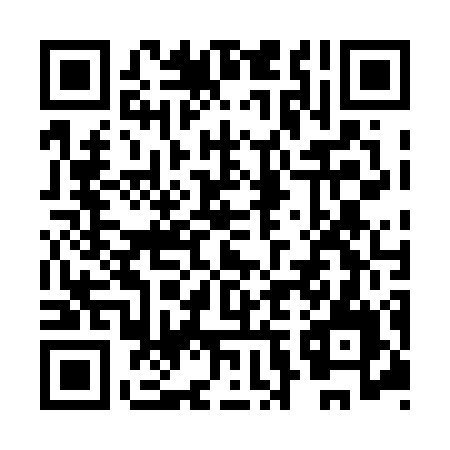 Ramadan times for Soona A48, EstoniaMon 11 Mar 2024 - Wed 10 Apr 2024High Latitude Method: Angle Based RulePrayer Calculation Method: Muslim World LeagueAsar Calculation Method: HanafiPrayer times provided by https://www.salahtimes.comDateDayFajrSuhurSunriseDhuhrAsrIftarMaghribIsha11Mon4:294:296:4712:294:076:136:138:2312Tue4:264:266:4412:294:096:166:168:2613Wed4:224:226:4112:294:116:186:188:2814Thu4:194:196:3812:294:136:216:218:3115Fri4:164:166:3512:284:156:236:238:3416Sat4:124:126:3212:284:176:256:258:3717Sun4:094:096:2912:284:186:286:288:4018Mon4:054:056:2612:274:206:306:308:4219Tue4:024:026:2312:274:226:326:328:4520Wed3:583:586:2012:274:246:356:358:4821Thu3:543:546:1712:274:266:376:378:5122Fri3:513:516:1412:264:286:406:408:5423Sat3:473:476:1112:264:306:426:428:5724Sun3:433:436:0812:264:326:446:449:0025Mon3:393:396:0512:254:336:476:479:0426Tue3:353:356:0212:254:356:496:499:0727Wed3:313:316:0012:254:376:516:519:1028Thu3:273:275:5712:244:396:546:549:1329Fri3:233:235:5412:244:416:566:569:1730Sat3:193:195:5112:244:426:586:589:2031Sun4:154:156:481:245:448:018:0110:241Mon4:114:116:451:235:468:038:0310:272Tue4:064:066:421:235:488:058:0510:313Wed4:024:026:391:235:498:088:0810:344Thu3:573:576:361:225:518:108:1010:385Fri3:533:536:331:225:538:138:1310:426Sat3:483:486:301:225:548:158:1510:467Sun3:433:436:271:225:568:178:1710:508Mon3:383:386:241:215:588:208:2010:549Tue3:333:336:211:215:598:228:2210:5810Wed3:283:286:181:216:018:248:2411:03